EIXO TEMÁTICO: [Insira aqui em qual dos eixos temáticos o trabalho se enquadra](uma linha em branco)TÍTULO: SUBTÍTULO (se houver) (Fonte Times New Roman 14, negrito, centralizado, espaço simples)(uma linha em branco)João Rodrigues da SilvaMaria de Jesus VianaJoaquim Xavier AndradeRegina Beatriz CoelhoKarina Silva e Silva(uma linha em branco)(uma linha em branco)RESUMO – A palavra RESUMO deverá ser digitada em letras maiúsculas e o texto em letras minúsculas, em itálico, continuando na mesmo linha em um único parágrafo com letra Times New Roman 11 e espaçamento simples. Depois da margem esquerda e antes da direita deverá haver um espaço de 10 mm. O texto deverá conter o objetivo do trabalho, a metodologia empregada e os principais resultados quantitativos e qualitativos. O texto não deverá conter referências bibliográficas, sendo limitado a 1800 caracteres contando com os espaços.PALAVRAS-CHAVE: três palavras-chave. (uma linha em branco)(uma linha em branco)1. INTRODUÇÃO (FONTE 12)O título da seção é um cabeçalho de primeira ordem, deverá ser numerado com algarismos arábicos, alinhados junto à margem esquerda, com letras maiúsculas e em negrito. O texto deverá ser digitado em espaço 1,5 para todo o trabalho.A página deverá ser configurada no formato A4 (210mm x 297mm), com orientação “retrato”, em uma coluna, com margens superior e inferior com 2,5 cm, direita e esquerda com 3 cm. A fonte deverá ser a Times New Roman, tamanho 14 no título, 12 nos cabeçalhos de primeira e segunda ordem, 12 no texto e cabeçalhos de terceira. Recomenda-se que o trabalho completo seja escrito neste mesmo arquivo fornecido pela comissão organizadora da VIII Semana Acadêmica.Os trabalhos devem ser redigidos em português e deverão ter a mesma formatação. A primeira linha de cada parágrafo deverá iniciar com uma tabulação de 1 cm da margem esquerda, com alinhamento justificado. O trabalho completo deverá ter (incluindo figuras e tabelas) entre 06 e 10 laudas, inclusive com as referências.1.1. Segundo Cabeçalho (Fonte 12)Os cabeçalhos de segunda ordem deverão ser alinhados junto à margem esquerda, digitados em negrito, sendo maiúscula apenas a primeira letra de cada palavra com separação de um espaço do texto anterior.1.2O texto do trabalho completo deve conter:a) No mínimo seis seções com subtítulos (exemplo: introdução, material e métodos, resultados e discussões, considerações finais e referências). b) Resumo (obrigatória).c) Introdução (obrigatória): deve conter o tema, objetivos e revisão da literatura.d) Material e método: deve conter os aparatos e a metodologia. e) Desenvolvimento: pode conter uma revisão de literatura, a descrição e explicação dos resultados.f) Considerações finais: as contribuições do estudo.g) Referências (obrigatória): as Referências devem ser relacionadas no final do trabalho e serão somente aquelas que constarem no corpo do texto. Essa sessão deve seguir as normas da ABNT NBR 6023:2002.1.4NOTAS DE RODAPÉ	As notas de rodapé, quando necessárias devem ser em fonte 10 e não devem passar de 3 linhas.2. FIGURASAs figuras poderão ser coloridas e deverão ser inseridas no corpo do trabalho, tão próximas quanto possível das citações, no texto, sobre elas. As figuras deverão ser centralizadas, sem exceder o tamanho limitado pelas margens da página. Devem fazer parte do texto apenas figuras legíveis. Figuras ilegíveis implicarão na não aceitação do trabalho.  São consideradas figuras: desenhos, fotografias, imagens, diagramas, gráficos utilizados para ilustrar o texto. Cada figura deverá ter um título escrito em negrito tamanho 12. Os títulos deverão ser centralizados na parte superior das mesmas, separados por espaço duplo depois do texto e digitados como: Título da figura sem ponto final. Entre o título e a figura o espaço deve ser simples.Logo abaixo da figura, em espaço simples e letra tamanho 10, deve ser colocado a fonte, seguida de ponto final.No texto as figuras deverão ser mencionadas, por exemplo, da seguinte forma: Desmatamento e distribuição do rebanho na Amazônia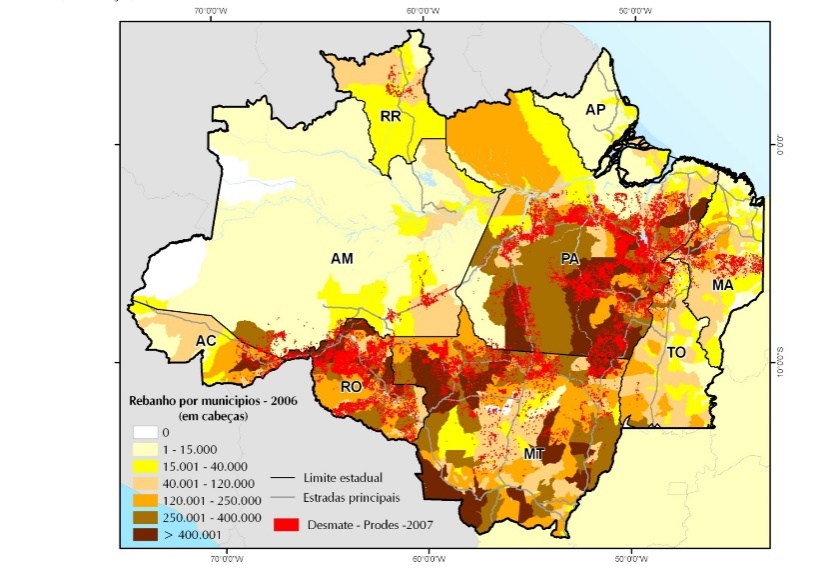 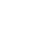                       Fonte: ASSIS (2007, p. 10).3. TABELASAs tabelas deverão ser centralizadas e posicionadas após e próximas às suas respectivas citações no texto, com os títulos em negrito, tamanho 12 devem ser centralizados na parte superior das mesmas com espaço duplo antes e simples após o texto e digitados como: Tabela 1 – Título da tabela sem ponto final. As tabelas deverão ser mencionadas no texto, por exemplo, da seguinte forma: Evolução da produção de bovinos e de castanha-do-pará, em Marabá (1970-1985)Fonte: IBGE (1970; 1975; 1980). Organização do autor.4. REFERÊNCIAS	As referências bibliográficas deverão seguir as normas da ABNT NBR 6023:2002 e devem ser relacionadas somente às que constarem do corpo do texto.  As referências devem ser colocadas em ordem alfabética, iniciada pelo sobrenome(s) do(s) autor(es) em letra maiúscula seguido de vírgula e prenomes (por extenso). O título principal em itálico, com a primeira letra (do título) em maiúscula. Exemplos de Referências:LIVROS: BOSI, Ecléa. Memória e Sociedade: lembranças de velhos. 3a edição, São Paulo: Companhia das Letras, 1994.JORNAIS: ALMEIDA, Pedro de. A violência urbana em São Paulo. Folha de São Paulo, 04 de dezembro de 1999. Opinião, 1º Caderno. São Paulo, 1999, p. 4.INTERNET: CASTRO, Evandro. A cultura popular em Salvador [online]. Disponível: http://www.josuedecastro.com.br/port/desenv.html.  Acesso em: 04 mar. 2010.TESES E DISSERTAÇÕES: BONA, Aldo Nelson. Paul Ricoeur e uma epistemologia da história centrada no sujeito. 2010. 209 f. Tese (História Social) - Instituto de Ciências Humanas e Filosofia, Universidade Federal Fluminense, Niterói, 2010._____________. A pedagogia de Piaget. 1995. 150 p. Dissertação (Mestrado em Educação) - Universidade Federal de São Carlos, São Carlos, 1995.REVISTAS CIENTÍFICAS: CASTRO, Augusto de. O direito da mulher na era moderna. Ciência e Saúde. Salvador, v. 11, n. 1, pp. 71-80, jan./jun. 1999.5. DISPOSIÇÕES GERAISa) os trabalhos e conceitos emitidos nos trabalhos completos são de responsabilidade dos autores, e poderão não expressar a opinião da comissão organizadora da VIII Semana Acadêmica;b) os autores aceitam que a organização do evento tenha plenos direitos sobre os trabalhos enviados, podendo incluí-los nos anais, imprimi-los e divulgá-los, sem o pagamento de qualquer remuneração;c) os trabalhos serão avaliados por revisores convidados pelo Comitê Técnico-Científico do Evento. Somente os trabalhos aceitos poderão ser apresentados e publicados nos anais do Evento;d) o trabalho completo deverá ser enviado obrigatoriamente em formato DOC até 01 de setembro de 2017, segundo as normas a serem seguidas neste template.e) no caso do trabalho avaliado ter recebido recomendação para modificação, o autor deverá efetuar novamente sua submissão, impreterivelmente, até 05 de setembro de 2017.AnoRebanhoRebanhoCastanha-do-paráCastanha-do-paráAnoCabeçasBaseToneladasBase197041.18310017.732100197543.69210612.275691980124.9973048.823501985151.4973682.00011